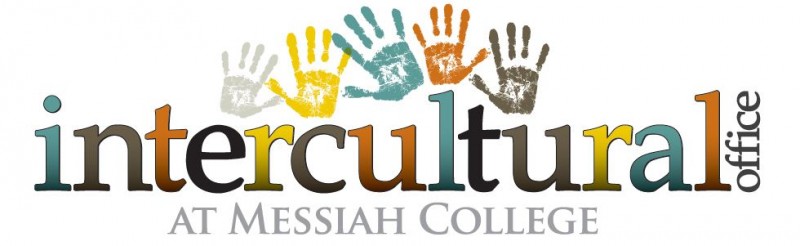 Thank you for your interest in the Friendship Family Program! We hope that you and your assigned family will develop a relationship that is mutually beneficial and rewarding. The International Student Programs Office will periodically email suggestions of activities and events for you and your family to attend. You are encouraged to initiate contact with your family and customize any interactions to your preferences and needs in addition to our office’s events.  Please note that hosting a student over College breaks is not an expectation or an obligation of the Friendship Family Program. If your family invites you, you are welcome to stay with them. However, please be mindful that some families do not have the abilities to host you over breaks.**Admission to the Friendship Family Program is on the first-come-first-serve basis due to the limited number of families we have. Thank you for your understanding and cooperation.QuestionAnswerName    Email address    Date of Birth: (mm - dd - yyyy)    Citizenship    Telephone Number    Cell Phone    Do you have any allergies or other health issues we should know about?    Do you have any dietary requirements or wishes?    Do you have family or friends in the U.S.?    Please provide a contact name, phone number/email address of a friend or family in the U.S. in case of an emergency    Do you have a family or friends who live near the college and will act as your contact "family" while you are at Messiah?    If yes, please list name, phone number, city    What language(s) do you speak?    What is your major area of study or academic interest?    What activities or hobbies do you enjoy?What are your personality traits? Who is in your family? (e.g. Mom, dad, 1 younger sister, 1 older brother, me)    Do you like pets? If yes, what kind of pets do you like?    I would prefer  I would prefer  What kind of church would you like to attend? (Particular denomination? no preference?)    What do you hope that this experience will provide? Your American family will probably tell you that you can call them or tell them what you need. Will you be comfortable initiating contact with your familyPlease provide any other information about yourself or any other preferences you have:    Please note that while some friendship families may be able to offer you a place to stay over Winter Break when Messiah College closes, this is not an obligation of the Friendship Family Program. Are you still interested in being paired with a Friendship Family if they are not able to offer you a place to stay over Winter Break?